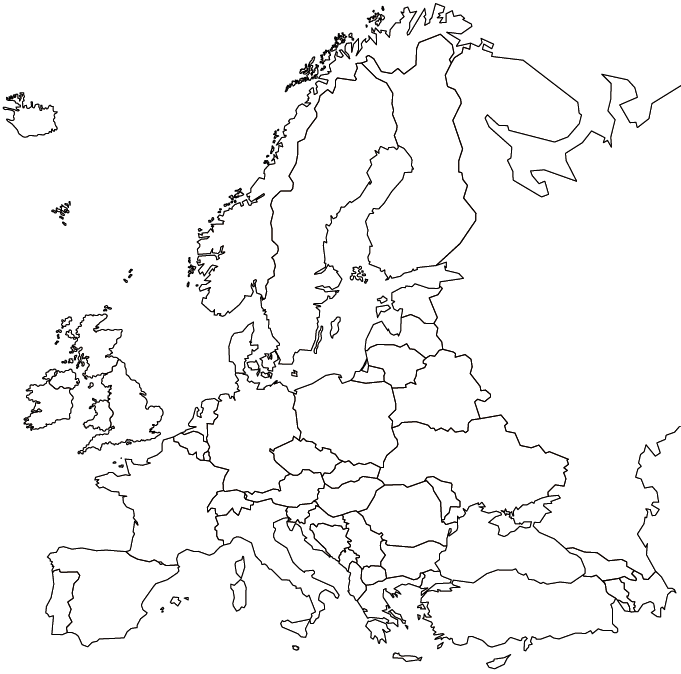  Iceland Finland Sweden Norway Denmark United Kingdom Ireland Belgium Netherlands Portugal Spain France Switzerland Italy Germany Poland Czech Republic Austria Hungary Macedonia Greece Cypress Bulgaria Romania Belarus Ukraine Estonia Latvia Lithuania Russia